MODELO DE AUTOAVALIAÇÃO DE FUNCIONÁRIOS                                      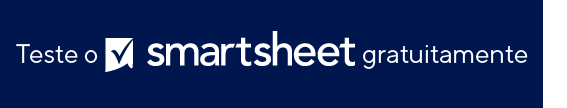 AVISO DE ISENÇÃO DE RESPONSABILIDADEQualquer artigo, modelo ou informação fornecidos pela Smartsheet no site são apenas para referência. Embora nos esforcemos para manter as informações atualizadas e corretas, não fornecemos garantia de qualquer natureza, seja explícita ou implícita, a respeito da integridade, precisão, confiabilidade, adequação ou disponibilidade do site ou das informações, artigos, modelos ou gráficos contidos no site. Portanto, toda confiança que você depositar nessas informações será estritamente por sua própria conta e risco.NOME DO FUNCIONÁRIOPOSIÇÃO/TÍTULOID DO FUNCIONÁRIODEPARTAMENTOPERÍODO DE REVISÃODATA DE REVISÃORESPONSABILIDADES ATUAISLISTE AS PRINCIPAIS RESPONSABILIDADESAVALIE SEU DESEMPENHO EM RELAÇÃO ÀS SUAS PRINCIPAIS RESPONSABILIDADES METAS DE DESEMPENHOLISTE OS OBJETIVOS DE DESEMPENHO E TRABALHOAVALIE SEU DESEMPENHO EM RELAÇÃO AO DESEMPENHO E OBJETIVOS DE TRABALHO DEFINIDOS ANTERIORMENTEVALORES PRINCIPAISAVALIE SEU DESEMPENHO EM RELAÇÃO AOS VALORES PRINCIPAISCOMENTÁRIOS E APROVAÇÃOINCLUA QUAISQUER COMENTÁRIOS ADICIONAISASSINATURA DO FUN-CIONÁRIO